“ESTATUTOS”Nombre de la cooperativa: Sweet TripObjetivo: 

Esta cooperativa se crea dentro del marco del proyecto educativo Empresa Joven Europea con una finalidad eminentemente didáctica que permitirá a sus integrantes: Conocer y poner en práctica los valores de la cooperación: equidad, democracia, igualdad, solidaridad.Tomar decisiones democráticamenteGestionar un proyecto de forma cooperativaReparto de tareas y recursosInterdependencia positiva-Resultados colectivos -Tener un primer contacto con la creación y  gestión de una empresa-Marketing-Recursos humanos-Contabilidad-ProducciónEsta cooperativa no está legalmente constituida sin embargo quedará registrada en el REGISTRO CENTRAL DE COOPERATIVAS EJE y será administrada según las reglas de funcionamiento de una cooperativa real. Promoverá la participación de los socios trabajadoresSerá administrada por los socios trabajadoresPertenecerá a los socios trabajadoresContribuirá a la formación de los socios trabajadoresAdhesión
Los socios de la cooperativa son los estudiantes y profesores que promueven la creación de la cooperativa y solicitan su registro al REGISTRO CENTRAL DE COOPERATIVAS EJE. Cada uno de los miembros debe realizar una aportación de capital. Esta aportación hace que los socios se comprometan a alcanzar los objetivos de la cooperativa y a respetar las reglas de funcionamiento. Capital socialEl capital social de la cooperativa está constituido por 14 socios.Para adquirir la condición de socio cada miembro debe aportar 5,00 dólares. Una vez realizada la aportación, el miembro recibirá un certificado que acredita su condición de socio. La propiedad de la aportación social es intransferible. El hecho de realizar la aportación inicial es una condición necesaria pero no suficiente para optar a la devolución del mismo y a la distribución de excedentes. Devolución del capital socialLa devolución de la aportación se realizará a final de curso una vez satisfechas todas las deudas contraídas por la cooperativa. Derechos de los sociosLa condición de socio otorga los siguientes derechos: 
Participar en el objeto social de la cooperativa.Ser elector y elegible para los cargos sociales.Participar con voz y voto en la adopción de acuerdos de  y demás órganos sociales de los que formen parte.Obtener información sobre cualquier aspecto de la marcha de la cooperativa Participar en los excedentes, en proporción al trabajo desarrollado en la cooperativa (y nunca exclusivamente a la aportación de capital desembolsada)Al final del segundo quimestre se liquidará la cooperativa y se repartirá las ganancias según el trabajo demostrado.Obligaciones de los sociosLa condición de socio obliga a asumir los siguientes deberes: Asistir a las reuniones de  Acatar las decisiones adoptadas de manera democrática por la cooperativaParticipar en el objeto social de la cooperativaAceptar los cargos sociales para los que fuesen elegidos, y asumir las responsabilidadesParticipar en las actividades de formación e interoperación de la entidad.Organización y responsabilidadesLa responsabilidad de la gestión recae en los miembros de la cooperativa. Los socios forman la Asamblea General. Los miembros presentes en  eligen a sus representantes que formarán el consejo de administración de la cooperativa.  Presidente: Brayan SuárezGerente: Isabela Del HierroSecretario: Vanessa OrdóñezTesorero: Gary PozoEl presidente, el gerente, el secretario y el tesorero son las personas autorizadas para firmar documentos en nombre de la cooperativa.Al final del curso será preciso presentar un informe anual de actividades ante la asamblea. Asamblea GeneralAdemás de  de Constitución de la cooperativa, se convocará otra asamblea general al final del curso (fecha a determinar por la cooperativa). La convocatoria se hará llegar a todos los socios al menos con una semana de antelación. En la convocatoria se incluirá un orden del día. En esta Asamblea Final la cooperativa presenta a  una memoria final que incluye el estado de las cuentas. La asamblea debe aprobar el reparto de excedentes excluyendo previamente: En el proceso del trabajo de la cooperativa “Sweet Trip” determinaremos antes de liquidar la misma el porcentaje que estará orientado a ayuda social.ReunionesLas reuniones ordinarias se desarrollarán dos días en semana. Se pueden convocar reuniones extraordinarias cuando los miembros de la cooperativa lo estimen oportuno.Para que una reunión sea válida debe contar con la presencia de la mitad más 1 de los socios es decir ocho (8) socios.En caso de no asistir a una reunión sin justificación previa al presidente, el socio tendrá que cancelar $1,50 USD al tesorero y se comunicará al docente. Duración de la actividadLa cooperativa se considerará activa desde el momento en que solicite su  inscripción en el REGISTRO CENTRAL DE COOPERATIVAS EJE y dará por finalizada su actividad al finalizar el curso escolar- académico.Tomado la plantilla de la plataforma de Valnalón.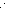 